巢湖学院校外创新创业导师聘任情况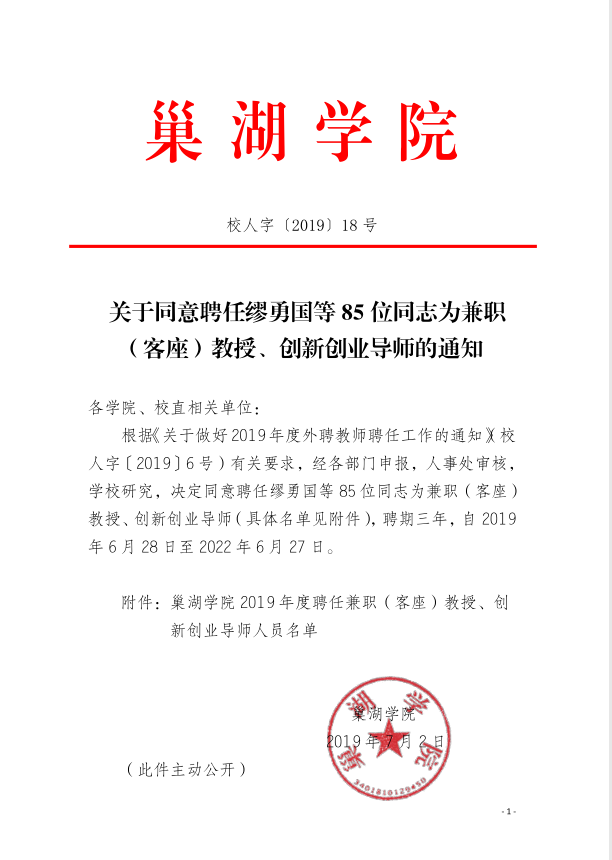 巢湖学院2019年度聘任创新创业导师人员名单基本信息基本信息基本信息聘任信息聘任信息姓名性别工作单位职务（职称）类型任务郭少祥男安徽光明槐祥集团总经理（高级经济师）创新创业导师创新创业教育陈  革男安徽三乐律师事务所主任律师（三级律师）创新创业导师创新创业教育丁以发男安徽省博力跆拳道培训有限公司总经理创新创业导师毕业论文设计、创新创业教育、综合指导孙超全男安徽徽韵心理咨询有限责任公司总经理创新创业导师创新创业教育李  全男安徽尊隆科技有限公司总经理创新创业导师创新创业教育、综合指导陈文星男安徽星光房地产营销策划有限公司总经理创新创业导师创新创业教育郑菊梅女合肥元一希尔顿酒店人力资源总监创新创业导师创新创业教育，综合指导成  程男科大讯飞股份有限公司AI资源部大区经理（工程师）创新创业导师创新创业教育、综合指导朱海燕女安徽经典市场调查咨询有限公司经理（统计师）创新创业导师创新创业教育吴春庚男安徽中显智能机器人有限公司总裁创新创业导师创新创业教育，综合指导沈磊跃男苏州安纳嘉自动化设备有限公司技术总监（工程师）创新创业导师创新创业教育荚长慧女安徽中显智能机器人有限公司人事行政部经理创新创业导师创新创业教育汪  涛男惠而浦（中国）股份有限公司分厂厂长创新创业导师创新创业教育汪俊敏男合肥战新人工智能研究院有限公司职业规划师创新创业导师创新创业教育姚继东男镓特半导体科技（铜陵）有限公司行政总监创新创业导师毕业论文设计、创新创业教育、综合指导肖凌云男安徽富煌建设有限责任公司人力资源总监（高级经济师）创新创业导师创新创业教育袁新丰男安徽兴安宝智能科技有限公司董事长创新创业导师创新创业教育钱颜娇女合肥天源迪科人才服务有限公司总经理创新创业导师创新创业教育吴群学男安徽海轩教育科技有限公司总经理创新创业导师创新创业教育、综合指导胡  燕女巢湖深业温泉假日度假酒店人力资源经理创新创业导师毕业论文设计、创新创业教育罗以银男合肥四夕堂品牌设计有限公司设计总监创新创业导师创新创业教育徐  清男合肥市科幂理化设备制造有限公司董事长创新创业导师创新创业教育王略志男合肥中科先进制造创新产业园管理有限公司执行董事创新创业导师创新创业教育彭  彬男安徽中科博道管理咨询有限公司执行董事创新创业导师创新创业教育刘思杨男合肥法拉格特产业加速管理有限公司总裁创新创业导师创新创业教育吴问全男合肥创巢信息技术有限公司董事长创新创业导师创新创业教育